Колико је сати?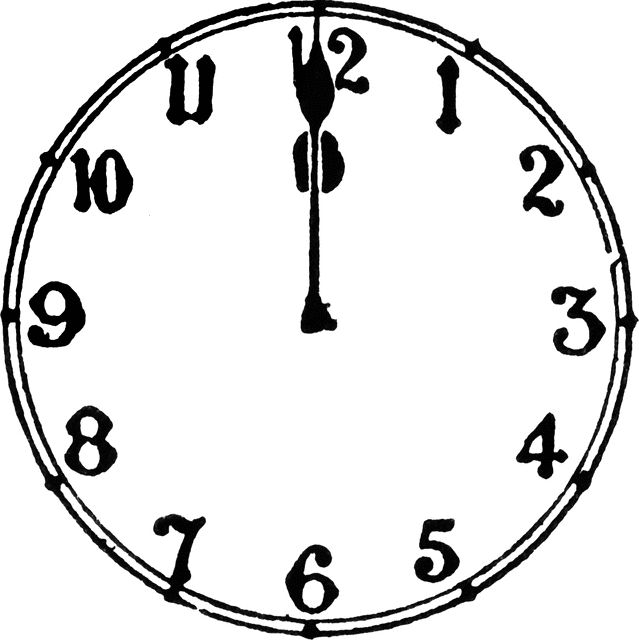 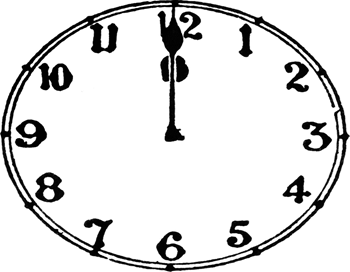 Дванаест сати –ПОДНЕ                                 Дванаест сати- ПОНОЋ_____________________________________________________________Сат               ПОДНЕ                 ПРЕ ПОДНЕ                       РАНОМинута       ПОНОЋ                ПОСЛЕ ПОДНЕ                  КАСНО______________________________________________________________КАД ?Доручак        -Кад је доручак ?                      -Доручак је у ___________сати.Ручак           -Кад је ручак?                     -Ручак је у____________сати.Вечера         -Кад је вечера?                     -Вечера је у___________сати. Артур: Извините, да ли знате колико је сати?Ботир:Да, сада је једанаест сати и петнаест минута? (11:15)                                                                     РАдни материјал за 6. разред